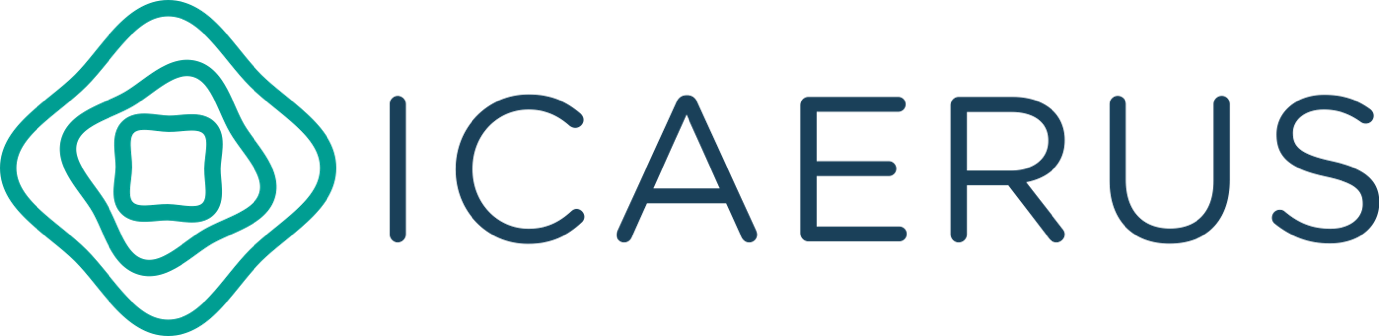 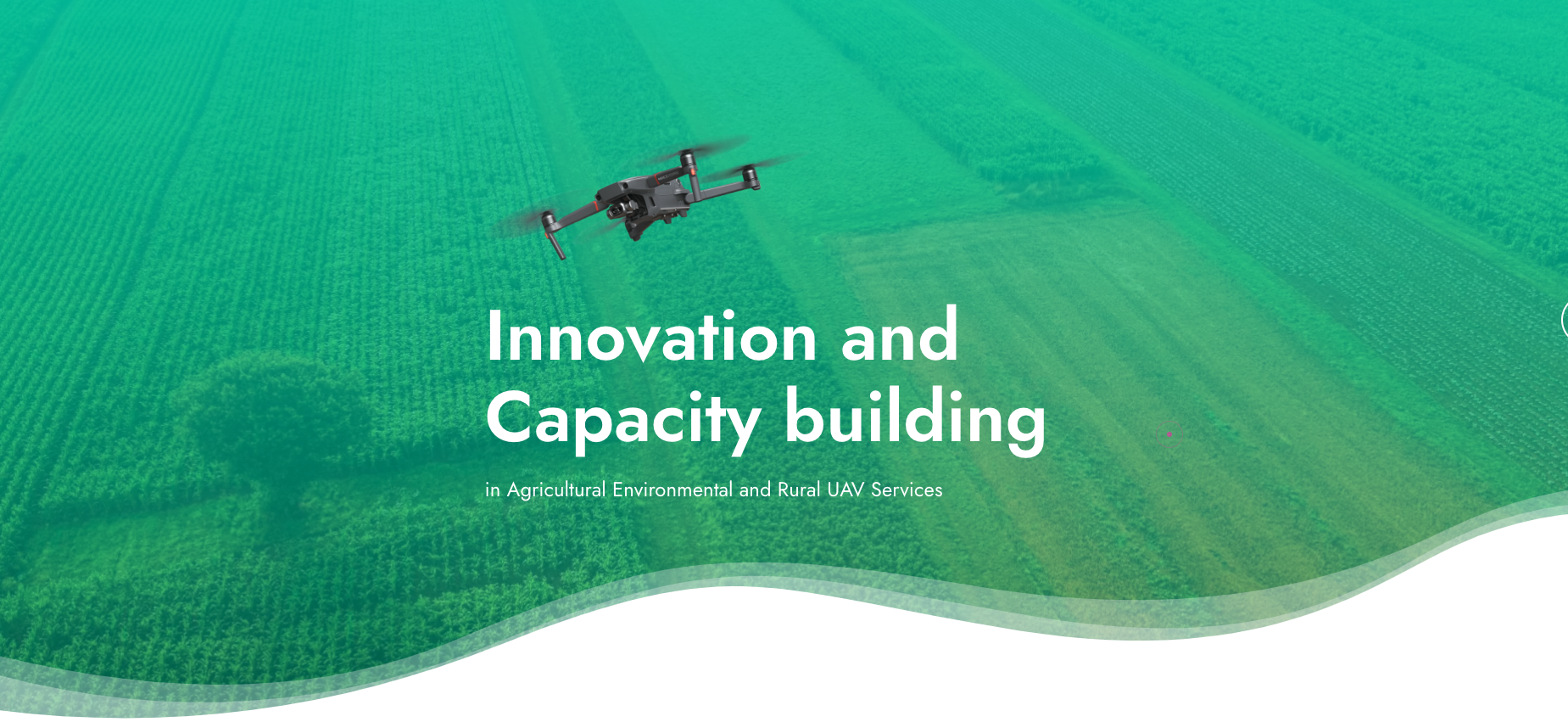 PUSH Open Call for Innovation Development (ID)Proposal template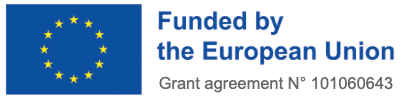 Table of ContentsExecutive SummaryPlease provide a brief overview of the proposal (objectives and expected outcomes).General informationThis information is mandatory and will be used by the evaluation committee to assess the suitability and expertise of the applicants. General detailsApplicant’s detailsProposal descriptionType of applicantPlease tick the boxes to select the sector/drone related competences of your company. Multiple selection is allowed.  General descriptionBriefly describe the background of your application (the question to solve) and how the proposed solution addresses the topics of the PUSH Open Call for Innovation Development (ID). ObjectivesWrite the key objectives of the proposed solution. Work plan and activitiesDraft the workplan and key activities of the proposed solution including a clear timeline. This workplan should address 3 key phases of implementation plan – Design, Development, Market – as stated in the Applicants’ Guide.Please add a timeline or Gantt chart to illustrate the proposed work plan.TeamPlease present your team members and provide information on their education, experience, and skills. Expected results and deliverablesDescribe the key expected results and deliverables that the proposal will achieve and deliver. Propose SMART indicators, where appropriate, to make the main objectives and expected results measurable.Please keep in mind that there are already 3 mandatory deliverables, summarizing each of the phase of the implementation and are tied with the payment. However, you can add additional deliverable in each of the implementation phase if you wish.Business impact  Business challengeDescribe the business challenge and business potential. Demonstrate how the proposed solution will reach the end-users and state the estimated number of end-users in rural areas.Special attention should be paid to the following elements:Business model: describe which business model(s) is proposed and what are the financial projections for the next 3 years;Describe how the project will develop the value proposition and KPIs. A first glance of these issues should be included in the proposal. Substantiate your business model by relating it to a general business model, for example the Business Model Canvas (BMC). To learn more, visit www.BusinessModelGeneration.com and www.BusinessModelGeneration.com/book.Scalability: describe how the proposed business case will be able to scale in the European and international markets; formulate a few important KPIs, with which the business impact can be measured.Business innovation: clearly describe the innovative elements of the product and its business model. Technology impact   Description of applied technologyPlease describe the technology you will be using in your solution. What are the benefits comparing to other technologies?  Graphical overview If applicable, please provide visual presentation of your solution. Technology Readiness LevelPlease describe the starting Technology Readiness Level of the proposed solution in accordance with the EU TRL scale and the target Technology Readiness Level.Other aspectsSustainability impactDescribe the environmental and other sustainability impacts of the Innovation Development in the agri-food sector. Formulate a few important KPIs, with which the impact could be measured.Impact on rural areasDescribe how your project will address challenges of rural areas in your region/ country and beyond. Describe how your project is aligned with regional/ national and European policies about rural areas. Refer to the RIS3 strategy of your region if applicable. Financial impactDescribe any relevant implication and support from public or private entities. Explain additional financial support you received from public or private resources for the development of this solution, and your approach to further fundraising in the future.Multi-actors’ involvementDescribe to what extent the different actors of the agri-food chain/end-users are involved in the proposed solution. Ethical issuesDescribe how you will comply with European Union ethical rules/principles by following an “ethics by design”-way of working, whereby ethical and legal principles, on the basis of GDPR, competition law compliance, absence of data bias are implemented since the beginning of the design process. When defining the operational requirements, it is also important to take into account the interactions between humans and drone usage, in accordance with the Commission Delegated Regulation (EU) 2020/1058.Additional video material (optional)If you wish to support your application with additional video material, please provide a valid YouTube or Vimeo link, (public or unlisted) without restrictions for viewing, not longer than 5 minutes. Evaluators may choose not to take this optional video material into account during evaluation and this material will not carry additional points.Costs justification and fundingDeliverables ListBudget and cost justificationNote that all costs must be entered in EUR currency, in the full amount, e.g., 60,000.00 EUR. VAT is not eligible per Horizon Europe rules.  Proposal titleProposal AcronymCompany/Organization nameSectorFull addressVATSME/Research institutionLegal representativeemailContact phoneIMPORTANT: The allowed font type is “Arial” and the minimum font size is 11 points, the paragraph spacing 6pt and the line spacing single. The page size is A4, and all margins (top, bottom, left and right) must be at least 15 mm (not including any footers or headers). Proposals that do not comply with these requirements will be excluded from evaluation as non-eligible.The total length of the entire proposal, including the tables on Costs justification and funding (paragraph 6), must not be more than 10 pages. Removing explanatory text in the proposal template, located below the paragraph sub-titles is allowed. External evaluators are instructed to dismiss the pages after the 10th page from the evaluation. Drone manufacturersAI and IoT companiesResearch institutes (RI)Start-ups and SMEs exploiting innovative drone services and technologies NoDeliverable Name/DescriptionTypeDelivery DatePhaseOverall Cost (€)Note1DESIGN - a report/deliverable that summarizes the plan for the implementation of the sub-projectRM02DESIGNCannot exceed 30% of the overall budget2DEVELOPMENT - a report/deliverable that summarizes the results of the experiment development.RM09DEVELOPMENTCannot exceed 50% of the overall budget3MARKET - a report/deliverable that summarizes the market associated activities (even the ones performed along the sub-project’s development)RM12MARKETCannot exceed 20% of the overall budgetTotal Deliverables CostTotal Deliverables CostTotal Deliverables CostTotal Deliverables CostTotal Deliverables Cost100%BudgetApplicantPersonnel CostTravel CostEquipment Cost Other goods/servicesSubcontracting costsIndirect costsTotal Cost